Ballarat MDM’s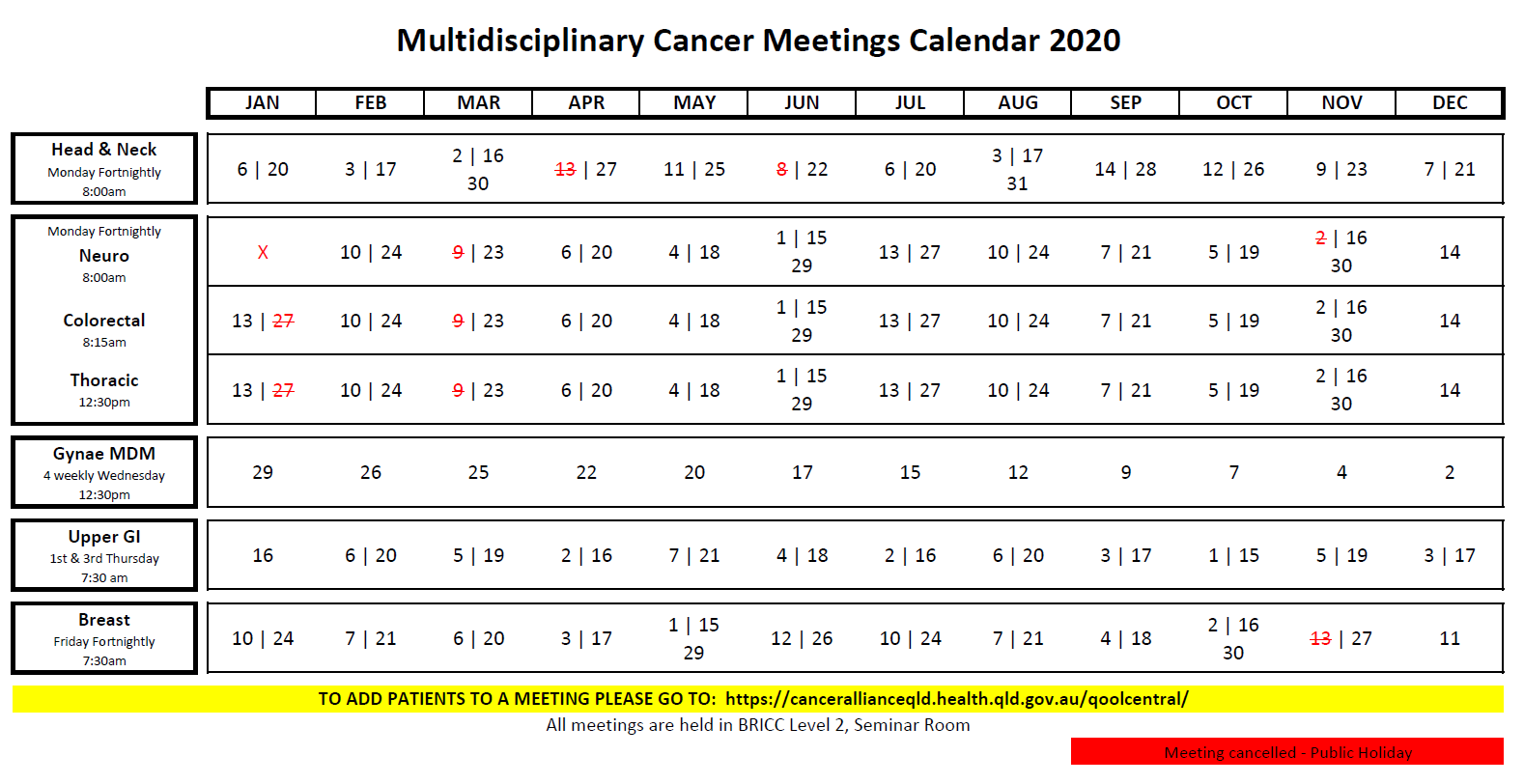 